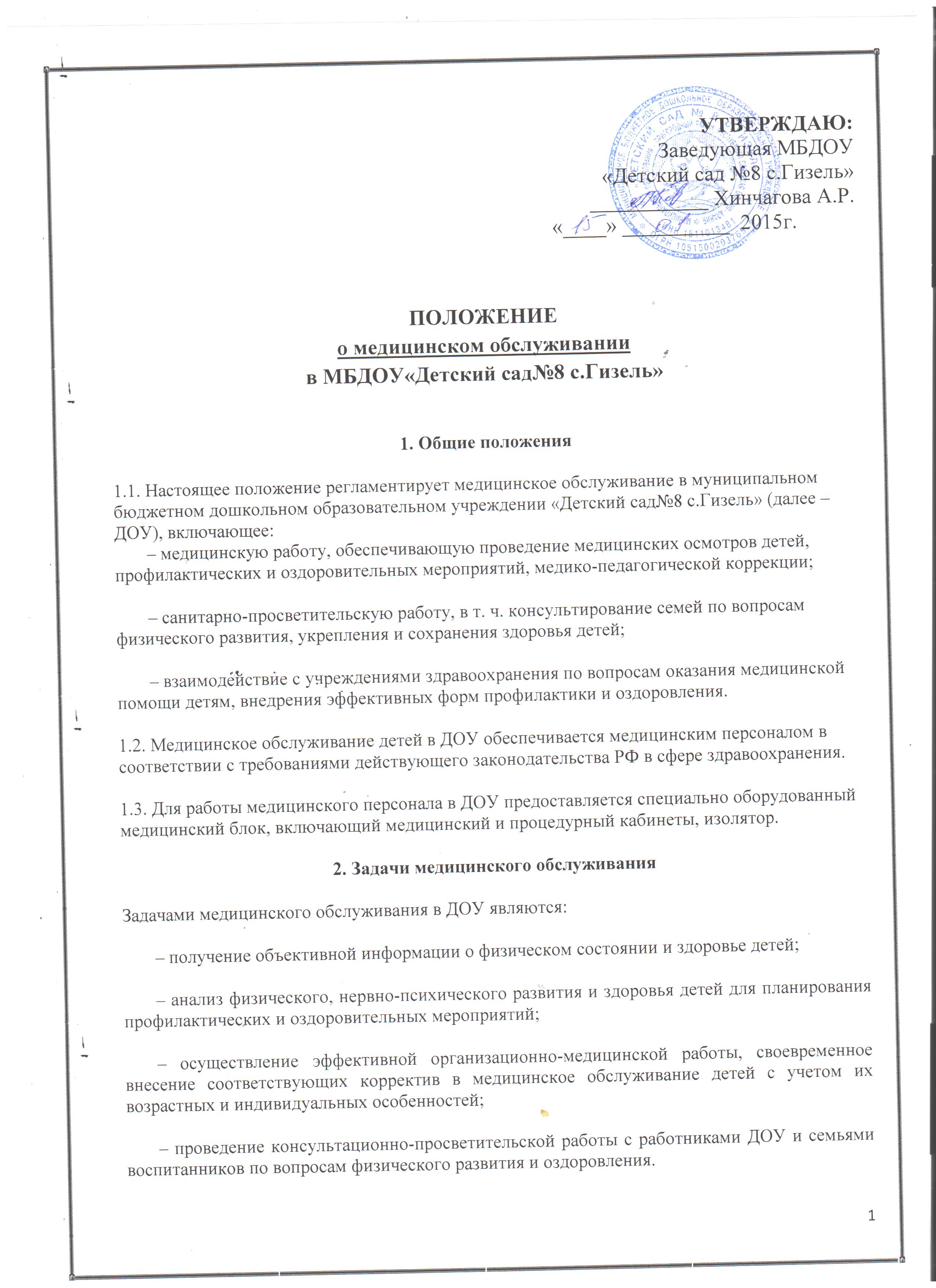 3. Функции медицинского персоналаМедицинский персонал, осуществляющий медицинское обслуживание воспитанников ДОУ, выполняет следующие функции:3.1. Разрабатывает:– план организационно-медицинской работы с учетом эффективных оздоровительных технологий и рекомендаций современной медицинской науки;– план профилактической и оздоровительной работы, включающий мероприятия по предупреждению заболеваний, сохранению и укреплению здоровья детей;– комплексы физических упражнений по профилактике нарушений опорно-двигательного аппарата, формированию у детей правильной осанки и предупреждению плоскостопия (совместно с инструктором по физкультуре);– памятки по организации режима дня, режима двигательной активности (совместно с заместителем заведующего по ВМР).3.2. Составляет:– меню, обеспечивающее сбалансированное питание детей;– график проведения вакцинации;–график мероприятий по контролю за выполнением работниками санитарно-эпидемиологического режима.3.3. Осуществляет:– динамическое медицинское наблюдение за физическим развитием и ростом детей;– распределение детей на медицинские группы;– медицинский осмотр и иммунопрофилактику детей (совместно с врачом-педиатром);– оказание первой медицинской помощи детям при возникновении несчастных случаев;– наблюдение за самочувствием и физическим состоянием детей после прививок и на физкультурных занятиях;– дифференциацию детей по группам для занятий физической культурой в целях профилактики и коррекции имеющихся нарушений;– выявление заболевших детей, своевременную их изоляцию;– информирование администрации и педагогов ДОУ о состоянии здоровья детей, рекомендуемом режиме для детей с отклонениями в состоянии здоровья, заболеваниях острыми инфекциями, гриппом, энтеробиозом и т. д.;– информирование территориальных учреждений здравоохранения и Роспотребнадзора о случаях инфекционных и паразитарных заболеваний среди воспитанников и работников ДОУ в течение двух часов после установления диагноза.3.4. Проводит:– антропометрические измерения детей;– консультации по вопросам физического развития и оздоровления детей;– консультационно-просветительскую работу с педагогами, родителями (законными представителями) по вопросам физического развития детей, воспитания здорового образа жизни, профилактики инфекционных заболеваний, адаптации;– мероприятия по профилактике и предупреждению заболеваний (витаминизация, фитотерапия и др.).3.5. Участвует:– в проведении скрининг-тестирования детей;– в педагогических совещаниях по вопросам оздоровления и закаливания детей.3.6. Контролирует:– режим физических нагрузок детей с учетом их возрастных и индивидуальных возможностей;– двигательную активность детей на физкультурных занятиях и в течение дня;– организацию и проведение закаливающих мероприятий;– качество организации питания детей;– санитарно-гигиенические условия осуществления образовательного процесса;– соблюдение правил личной гигиены воспитанниками и работниками ДОУ;–соблюдение обслуживающим и техническим персоналом санитарно-эпидемиологического режима;– ведение работниками ДОУ установленной документации в пределах своих полномочий.4. Права медицинского персоналаМедицинский персонал имеет право:– требовать от заведующего ДОУ создания условий, необходимых для осуществления медицинского обслуживания детей;– информировать администрацию ДОУ, врача-педиатра поликлиники о ходе выполнения назначений и рекомендаций врачей-специалистов родителями, педагогами, возможных трудностях при их реализации;– привлекать врачей-специалистов для проведения качественного анализа медицинского обслуживания детей;– по итогам проверок вносить предложения об улучшении условий медицинского обслуживания детей.5. Ответственность медицинского персонала Медицинский персонал в соответствии с действующим законодательством РФ несет ответственность за:– качество медицинского обслуживания детей;– оснащение медицинского кабинета ДОУ в соответствии с санитарными требованиями;– хранение медицинских препаратов, лекарственных средств и т. д.;– ведение медицинской документации, предоставление отчетности;– проведение медицинских и профилактических мероприятий;– разглашение сведений об особенностях физического развития, заболеваний воспитанников;– правонарушения и вред, причиненный воспитаннику.6. ДелопроизводствоМедицинский персонал оформляет и ведет следующие документы:– план организационно-медицинской работы на год, месяц;– план профилактической и оздоровительной работы;– журналы и графики в соответствии с номенклатурой дел по медицинской работе;– списки детей по группам;– табели учета посещаемости детей;– медицинские карты детей;– меню;– отчеты о медицинском обслуживании детей за календарный, учебный год;– справки, акты по итогам проверок, контроля.7. Заключительные положения7.1. Настоящее положение вступает в действие с момента утверждения и издания приказа заведующего ДОУ.7.2. Изменения и дополнения вносятся в положение не реже одного раза в пять лет и подлежат утверждению заведующим ДОУ.